Аналитическая справка о результатах контроля реализации программы по оказанию дополнительных  образовательных услуг.Цель –  контроль проведение дополнительных  образовательных услуг проводимых по программам :1) «Асса» 2) «Волшебный лист оригами» 3) «Физкульт-ура!»На основании изучения запросов родителей, востребованными в 2017 – 2018 уч. году стали следующие услуги:«Асса» руководитель – Джабраилова З.М.2) «Волшебный лист оригами руководитель – Омарова Г.З..3)  «Физкульт-ура !» руководитель – Меджидова З.М.Расписание занятий Понедельник10-30 « Волшебный лист оригами»Вторник11-00 « Физкульт-ура!»Среда11-00 « Асса»В ходе контроля осуществлялось:1.Проверка документации руководителей кружков.2.Посещение занятий.В результате контроля было выявлено следующее:1.У всех руководителей кружков имеется вся необходимая документация:  планы работы, программы, сетки и графики проведения занятий, журналы посещаемости.  2. На всех занятиях педагоги учитывают индивидуальные и возрастные особенности детей, осуществляется дифференцированный подход к каждому ребенку. Занятия способствуют дополнительному развитию детей. Выводы: Все занятия построены в увлекательной нетрадиционной игровой форме, в каждое занятие педагог стремится внести что-то новое, интересное. У педагогов отмечается качественная подготовка к занятиям. Детально продумывается использование пособий и материалов. Всеми педагогами четко соблюдается режим дня, санитарное состояние помещений в соответствии с санитарными нормами и правилами. Достижения детей будут представлены на отчетных концертах, занятиях и тематических выставках в ДОУ .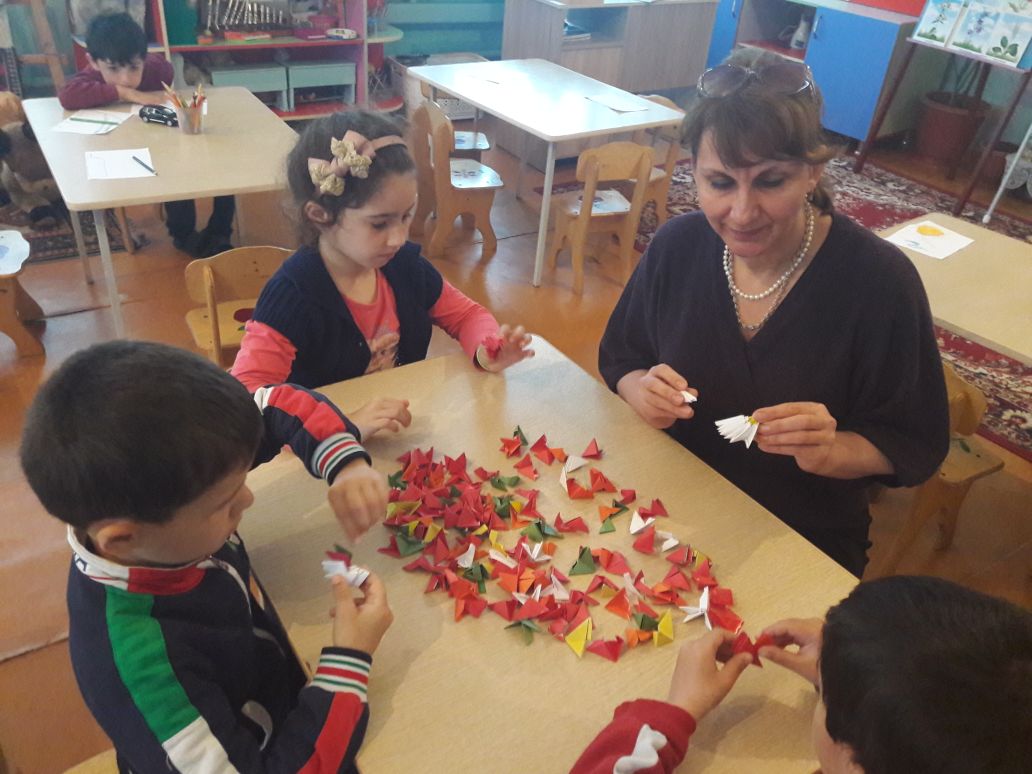 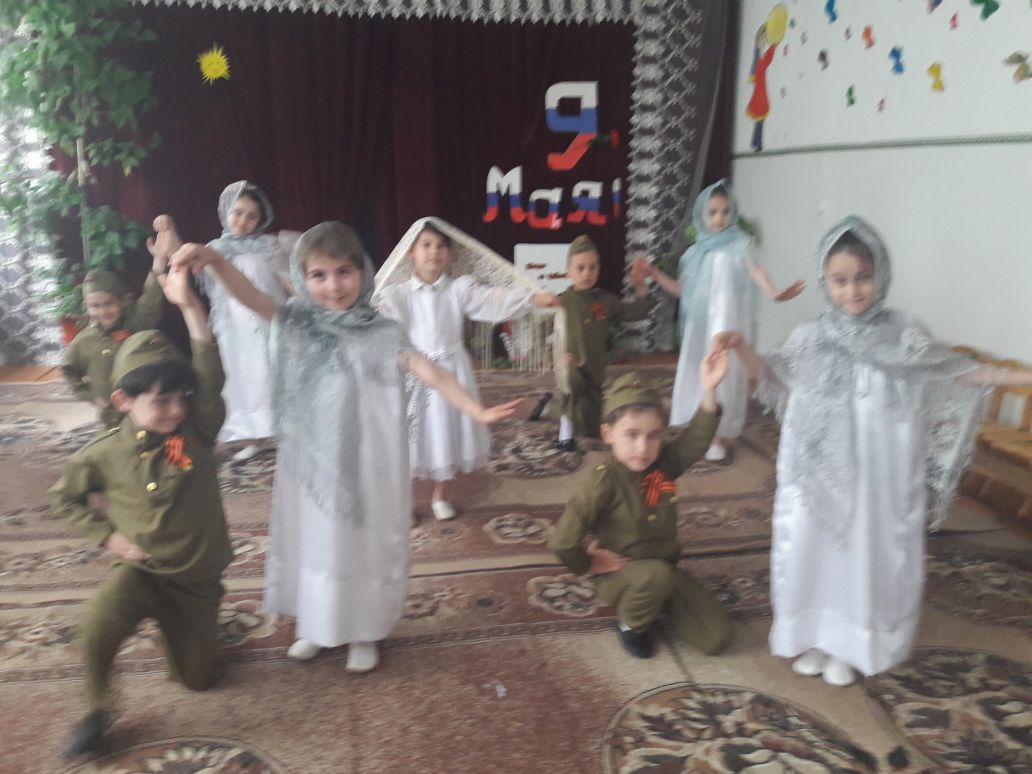 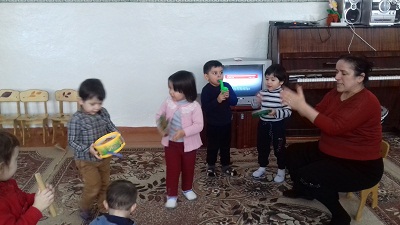 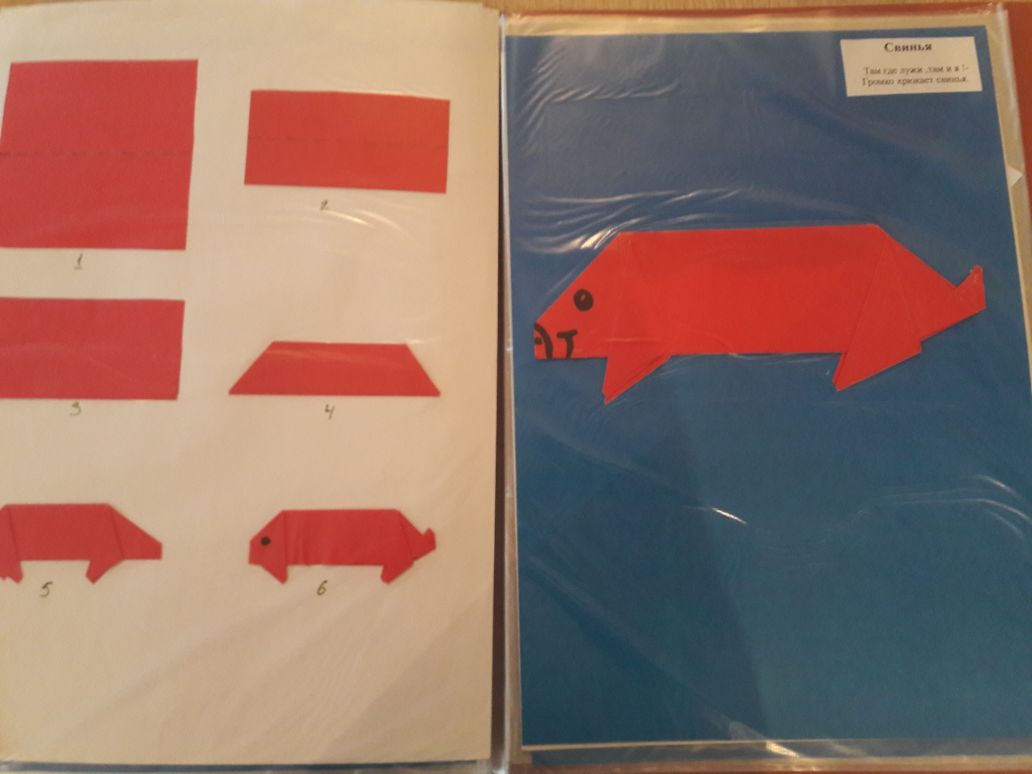 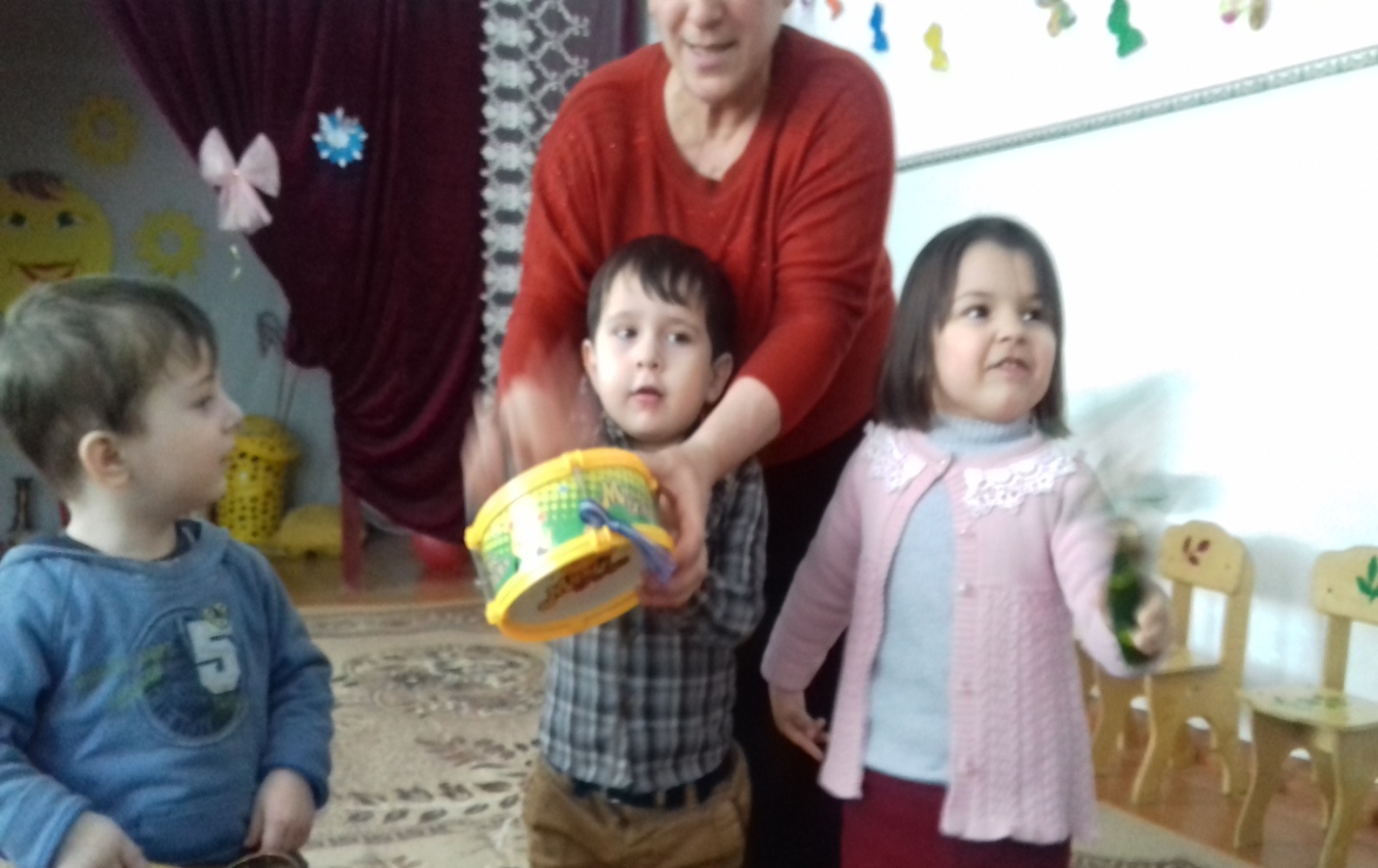 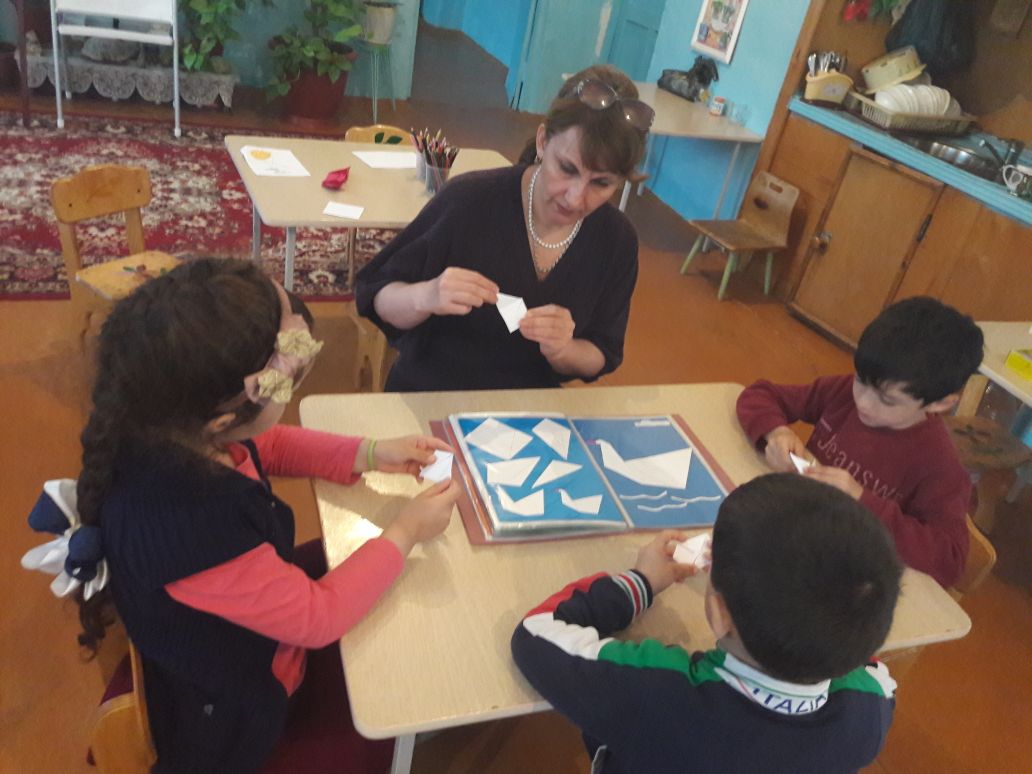 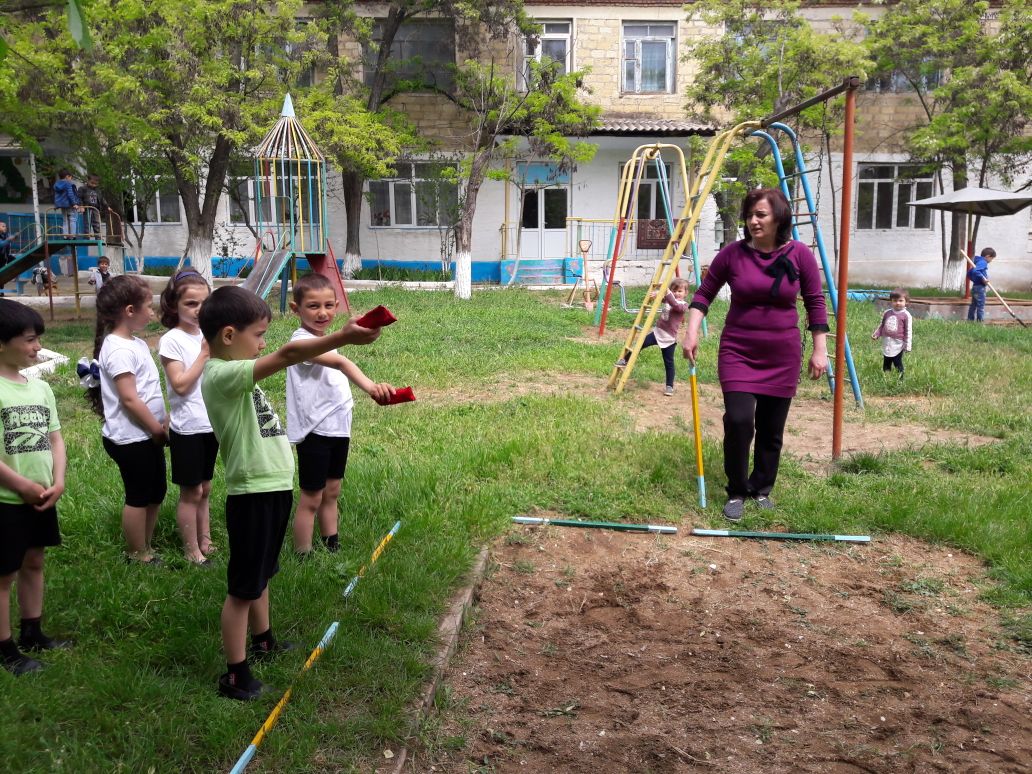 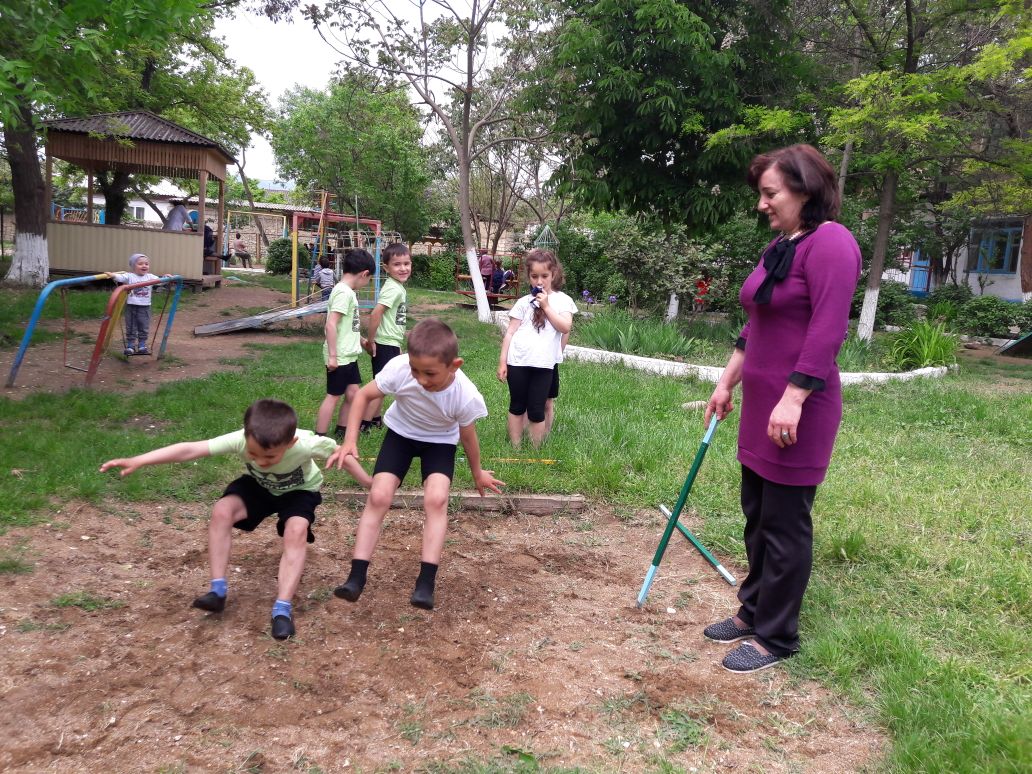 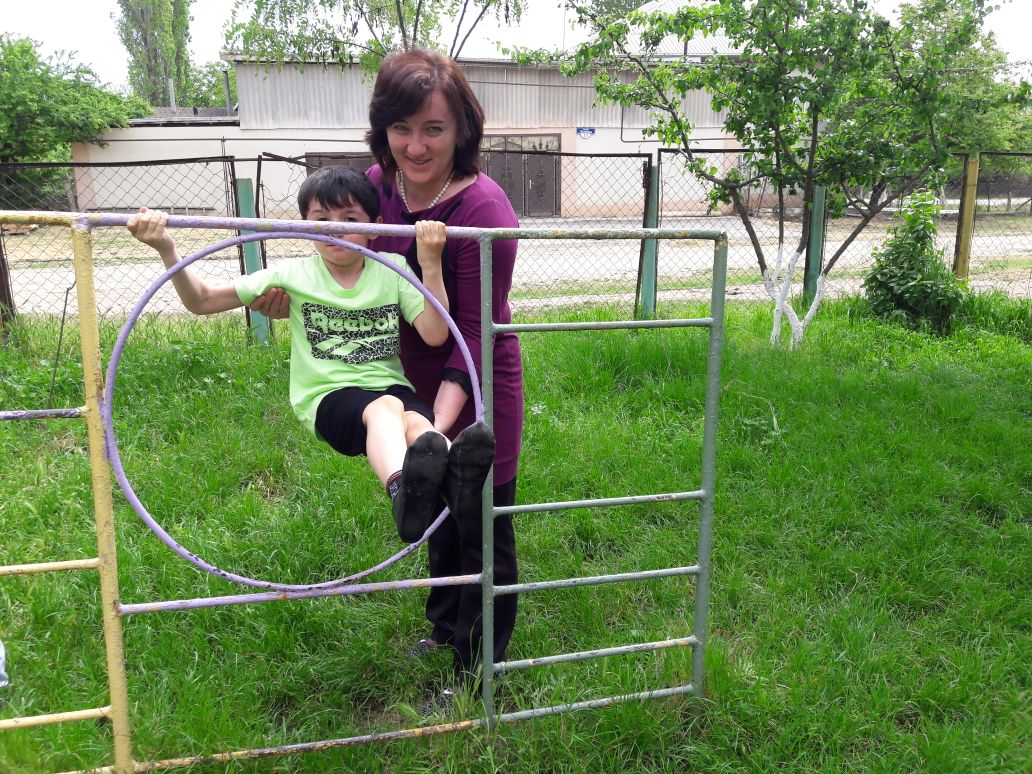 